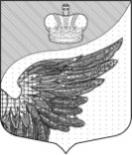 Повестка дня девятого заседания совета депутатов Федоровского городского  поселенияТосненского района Ленинградской области первого созыва  на   26.04.2018 г.Докладчик: Богданова Л.И.   –начальник –финансово бюджетного отдела администрации  Федоровскогог.п. поселения 3.Об утверждении Порядка размещения сведений о доходах, расходах, об имуществе и обязательствах имущественного характера лиц, замещающих муниципальные должности в совете депутатов Федоровского городского поселения Тосненского района Ленинградской области, и членов их семей на официальном сайте органа местного самоуправления в информационно-телекоммуникационной сети «Интернет» и предоставления этих сведений средствам массовой информации для опубликованияДокладчик: Федосеева М.С. –юрист осуществляющий правовое сопровождениедеятельности совета депутатов 4.Об  установлении на территории муниципального образования  Федоровское городское поселение Тосненского района Ленинградской области  налога на имущество  физических лиц Богданова Л.И.   –начальник –финансово бюджетного отдела администрации  Федоровскогог.п. поселения5 О  внесении изменений и дополнений в бюджет Федоровского   городского  поселения Тосненского района Ленинградской области на 2018 год и на плановый период 2019 и 2020 годов, утвержденного решением совета депутатов Федоровского городского поселения Тосненского района Ленинградской области от 14.12.2017 № 26, с учетом  изменений  от 14.02.2018 №31, от 15.03.2018 №37Докладчик:  Богданова Л.И. - начальник финансово-бюджетного отдела администрации6.Об утверждении Положения о выплате компенсации за использование лицами, замещающими муниципальные должности,  муниципальным служащим  Федоровского городского поселенияТосненского района Ленинградской области личного транспорта в служебных целях и возмещения расходов, связанных с его использованиемДокладчик:  Богданова Л.И. - начальник финансово-бюджетного отдела администрации1.Об учреждении звания «Почетный гражданин Федоровского городского поселения Тосненского района Ленинградской области»Докладчик: Федосеева М.С. –юрист осуществляющий правовое сопровождениедеятельности совета депутатов 2. О внесении изменений и дополнений в решение совета депутатов Федоровского городского поселения Тосненского района Ленинградской области  от 19.10.2017 № 17 «О перечне муниципальных должностей, должностей муниципальной службы, должностей, не являющихся должностями муниципальной службы, порядке формирования фонда оплаты труда в органах местного самоуправления Федоровского городского поселения Тосненского района Ленинградской области»